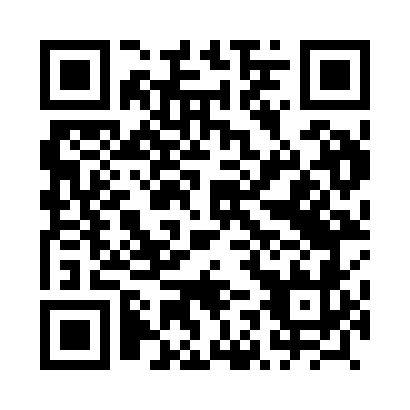 Prayer times for Moszyn, PolandMon 1 Apr 2024 - Tue 30 Apr 2024High Latitude Method: Angle Based RulePrayer Calculation Method: Muslim World LeagueAsar Calculation Method: HanafiPrayer times provided by https://www.salahtimes.comDateDayFajrSunriseDhuhrAsrMaghribIsha1Mon4:066:0912:405:067:119:062Tue4:036:0712:395:077:139:093Wed4:006:0412:395:097:159:114Thu3:576:0212:395:107:169:135Fri3:546:0012:385:117:189:166Sat3:515:5712:385:127:209:187Sun3:485:5512:385:147:229:218Mon3:455:5312:385:157:239:239Tue3:425:5112:375:167:259:2610Wed3:395:4812:375:177:279:2811Thu3:355:4612:375:197:299:3112Fri3:325:4412:375:207:309:3313Sat3:295:4112:365:217:329:3614Sun3:265:3912:365:227:349:3915Mon3:225:3712:365:237:369:4116Tue3:195:3512:365:257:379:4417Wed3:165:3212:355:267:399:4718Thu3:125:3012:355:277:419:5019Fri3:095:2812:355:287:439:5320Sat3:055:2612:355:297:449:5621Sun3:025:2412:345:307:469:5922Mon2:585:2212:345:327:4810:0223Tue2:545:1912:345:337:5010:0524Wed2:515:1712:345:347:5210:0825Thu2:475:1512:345:357:5310:1126Fri2:435:1312:345:367:5510:1427Sat2:405:1112:335:377:5710:1728Sun2:365:0912:335:387:5810:2129Mon2:325:0712:335:398:0010:2430Tue2:285:0512:335:408:0210:27